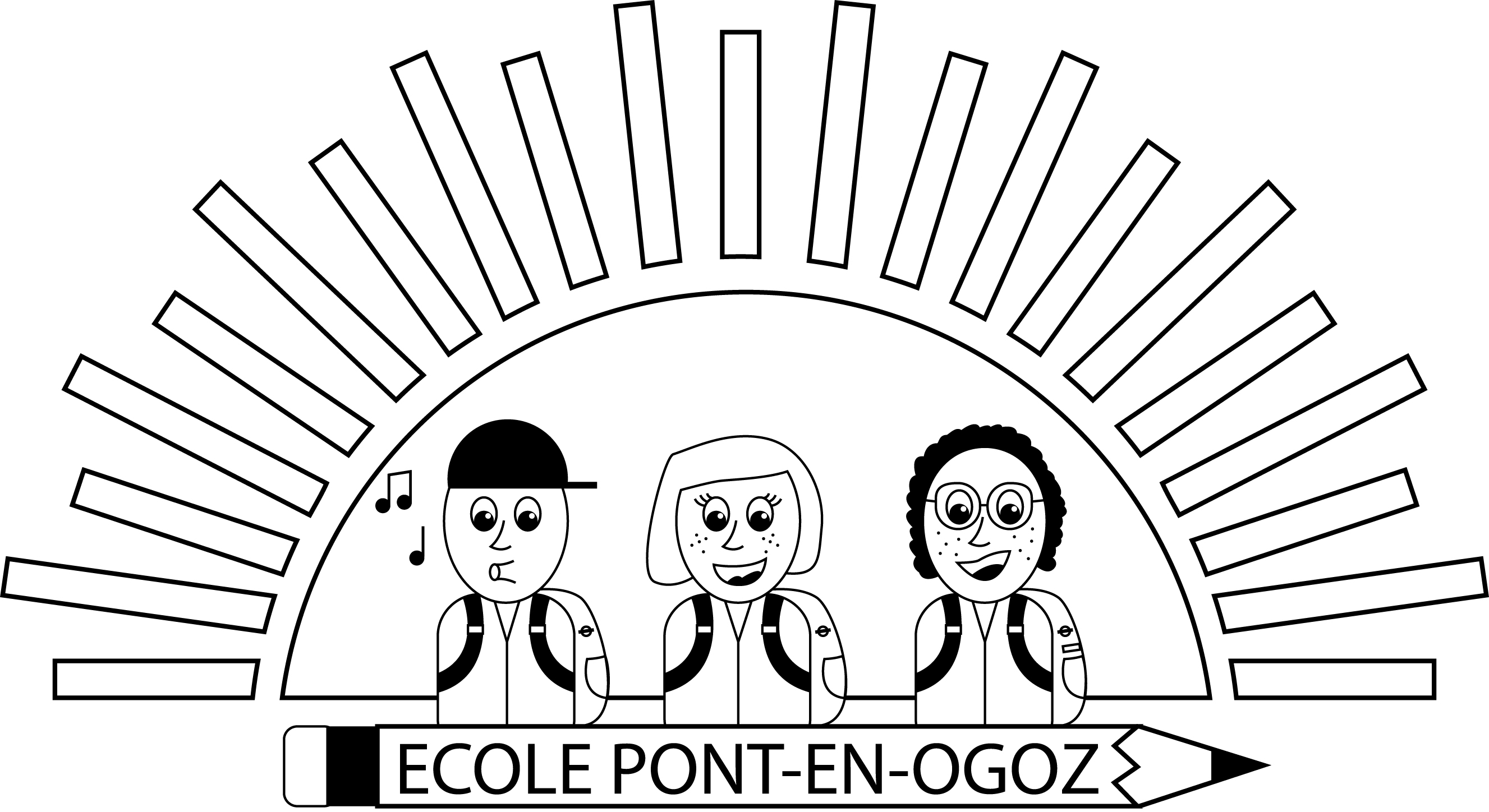 SIGNALEMENT D’ABSENCE A compléter par les parents et à retourner à l’enseignant(e) titulaireAu minimum une semaine à l’avance (sauf en cas d’urgence)Nom et prénom de l’enfant					Enseignant(e) en classe ce jour-làABSENCE DE L’ECOLEdate du rendez-vous		         heure de départ de  classe	  	 heure de retour en classeMOTIF        Rendez-vous médical ou orthodontiqueRe    Jour Joker         Autre (à préciser ci-dessous)En cas de suivi médical tel orthodontie ou autre suivi nécessitant des absences régulières, un certificat de traitement doit être demandé au médecin et remis à l’enseignant(e) titulaire.Date _________________________________ Signature d’un parent___________________________